INVITACIÓEns plau invitar-vos a la conferència que dictarà la Dra. Marta Prevosti, investigadora de l’Institut Català d’Arqueologia Clàssica. Tractarà el tema: “EL MÓN ROMÀ I ELS ORÍGENS DE LA VILA PRIMILIA”L’acte se celebrarà divendres 12 de juny de 2015 a les 8 del vespre a la Biblioteca Martí Rosselló, ctra. de Vilassar de Dalt,  núm. 100, Premià de Mar.Aquest acte es complementa l’endemà, dia 13 de juny a partir de les 5 de la tarda,  amb VISITA GUIADA AL MUSEU ROMÀ DE PREMIÀ DE MARA càrrec del tècnic en patrimoni arqueològic, Ramon CollFeta en grups concertats el dia de la conferència i restringit a socis i acompanyants.L’acte compta amb el suport dels Ajuntaments de Premià de Dalt i de Premià de Mar i de Batlle Garden CenterNB: El dia 12 de juny hi ha aparcament disponible per als assistents a Garden Center Batlle fins a les 22h  (ctra. Vilassar  de Dalt núm. 115)  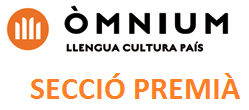 